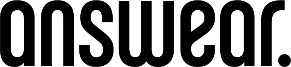 Warszawa, ... luty 2022Materiał prasowy:Love is the Answear! Odkryj idealną walentynkową stylizację i znajdź wymarzony prezent dla drugiej połówki na Answear.comWalentynki zbliżają się wielkimi krokami. To szczególne święto i jedna z najważniejszych okazji w roku, by w szczególny sposób podziękować sobie za wspólny czas i miłość. Dlatego, by ułatwić nam przygotowania do tego dnia, platforma Answear.com przygotowała propozycje na niepowtarzalne stylizacje i prezenty, dzięki którym ten czas będzie jeszcze bardziej wyjątkowy!Postaw na ubrania, w których czujesz się dobrze Walentynki, to święto, w którym okazujemy uczucia i spędzamy czas z najważniejszymi osobami w naszym życiu. Nic więc dziwnego, że tego dnia chcemy wyglądać oszałamiająco i przyprawić partnera, czy partnerkę o szybsze bicie serca. Zmysłowe sukienki, szpilki, elegancka koszula – wydają się być nieodłącznymi elementami walentynkowych stylizacji. Nic bardziej mylnego! Oczywiście wszystko zależy od miejsca, do którego udamy się na randkę, jednak warto wybrać takie propozycje, w których będziemy czuć się przede wszystkim swobodnie i komfortowo. Doskonałą walentynkową bazą mogą okazać się zarówno bieliźniana sukienka na cienkich ramiączkach zestawiona z prostym t-shirtem, jak również sportowe legginsy z marynarką w stylu oversize. Panowie zamiast niewygodnych koszul, mogą zwrócić uwagę najbliższej osoby kolorowym dresem lub zaszaleć z oryginalnymi dodatkami. Na stronie internetowej answear.com pod szyldem Date Night znajdziemy wiele odważnych propozycji w myśl zasady „załóż to, na co masz ochotę” i czuj się wyjątkowo. W stylizacjach dominują mocne, najgorętsze kolory tego sezonu: różnorodne odcienie fioletu i różu, pomarańczowego, a także czerwieni, choć tutaj zaprezentowanej w zupełnie nowej odsłonie.Kochamy upominki Święto zakochanych to jedna z najlepszych okazji w roku, by wyrazić swoje uczucia. Można to zrobić na wiele różnych sposobów – zaprosić naszego partnera lub partnerkę na uroczystą kolację, randkę w kinie albo romantyczny spacer. Jednak, aby wspomnienia tych urzekających chwil pozostały na dłużej – warto dołączyć do nich wyjątkowy upominek. Będzie przypominał o radosnych momentach, a z drugiej strony zadowoli swoją funkcjonalnością na co dzień. Dlatego jeżeli wciąż szukacie inspiracji – w Gift Pop-up Storze Answear.com znajdują się zarówno praktyczne, jak i bardziej romantyczne prezenty, którymi zaskoczysz bliską osobę.  ***Answear.com to pierwszy polski internetowy sklep multibrandowy oferujący szeroki wybór ubrań, butów i dodatków ponad 400 światowych marek. W ofercie można znaleźć wyselekcjonowane kolekcje damskie, męskie i dziecięce m.in. marek premium, sportowych czy denimowych. Aktualnie Answear.com działa na 10 rynkach, a w planach ma start w kolejnych. Od początku swojej działalności w 2011 r. zdobył ponad 50 nagród i wyróżnień, zyskał także uznanie tysięcy klientów, którym dostarcza nieustannych modowych inspiracji, współpracując z trendsetterami i ekspertami z branży mody. Marka opiera się na własnym centrum logistycznym, które pozwala na zoptymalizowanie kosztów i usprawnienie logistyki, co finalnie wpływa na doskonałą cenę i atrakcyjne promocje. Wszystkie produkty wchodzące w skład zamówienia są wysyłane w jednej paczce – w trosce o środowisko i dla wygody klientów. W swej działalności Answear stawia na szybką dostawę (nawet tego samego dnia w wybranych miastach Polski) i jakość obsługi. Swoim stałym klientom dedykuje program lojalnościowy Answear Club, który pozwala na robienie zakupów w jeszcze atrakcyjniejszych cenach.